Kniha je můj kamarád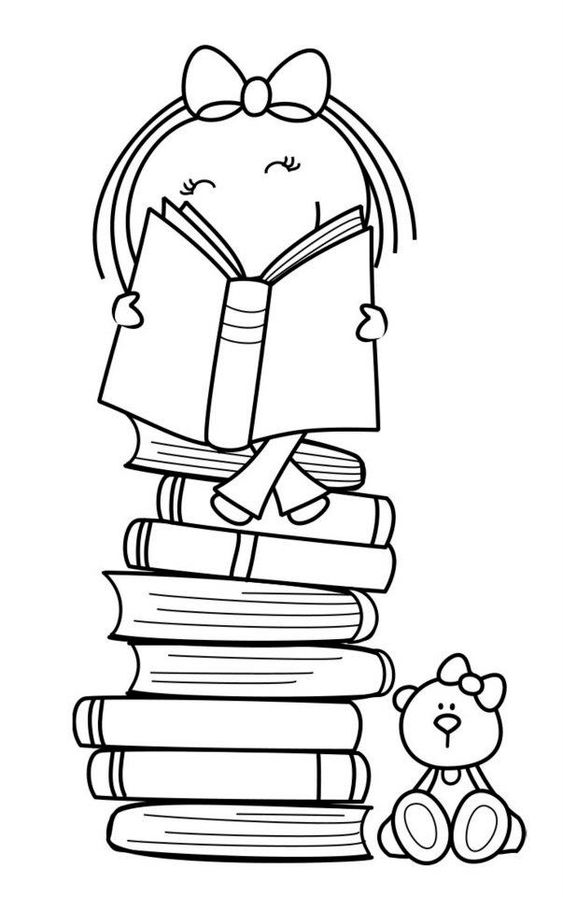 Dobré ráno kamarádi,
knížky máme všichni rádi.
Kolik je v nich tajemství,
kdo poslouchá, dobře ví,
že tam bydlí pohádky
s nádhernými obrázky,
ale také básničky,
říkadla a písničky.Povídáme si jaké máme knížky, z čeho jsou vyrobené:Druhy knih:-leporelo- textilní, PVC, kartonové -kniha-dětská, pro dospělé, encyklopedie, kuchařka, zpěvník, atlas,...- prohlédněte si svou knihovnu doma – „dospěláckou“, „dětskou“ Filozofování s dětmi :Z čeho se kniha vyrábí ?Jaká je Tvá oblíbená kniha a proč?Víš, komu se říká v knize hrdina?Jak se s knihou zachází?Tip: Vyrobte si vlastní knihu. Postačí papíry formátu A4, přeložené napůl, sešívačka, pastelky, fixy a spousta fantazie Kniha by měla obsahovat:Autora textu i ilustrátora – vysvětlit si pojmyVlastní text + ilustrace – obrázkyObsah Kniha může obsahovat i věnování. Nezapomeňte si knihu pojmenovat a ´´přečíst´“ si jí V příloze je omalovánka – procvičíte si koordinaci oko -ruka, snažíme se nepřetahovat a pohádkový kvíz.